Etapa IVOrganizatori: Maktub (responsabili de etapă), Prințese și Supermăni, Nox, H5N1.I rundă În întrebare un cuvînt este omis.Un articol din revista „Natura” spune că „energia regenerabilă prinde___(cuvânt omis). Dexoline definește termenul după cum urmează: voiciune, energie în mișcări; imbold lăuntric, puternic care înlesnește realizarea unei acțiuni. Restabiliți cuvîntul omisRăspuns: avânt.Sursa: https://dexonline.ro/definitie/av%C3%A2nt .Revista natura nr.3, martie 2017Autor: Lina Acălugăriței, Maktub Conform unor surse, această particularitate se trage de la credința că sufletul se află anume acolo, fiind transmis prin cordonul ombilical. Explicația „practică” ține de faptul că astfel EI puteau să dea dovadă de curaj și sânge-rece, deoarece particularitatea făcea ca procedura să fie extrem de dureroasă. Numiți procedura printr-un cuvânt străin.Răspuns: harakiri Autor: Margarita Vasilașcu, Maktub Acest termen deseori utlizat la adresa locuitorilor Statelor Unite, a provenit din Spania, unde era utilizat la adresa tutoror străinilor care vorbeau prost spaniola. Cel mai probabil, termenul a provenit de la denumirea în spaniolă a termenului de „grec”. Numiți acest termenRăspuns: gringoComentarii: în spaniolă grec – griego Sursa: https://en.wikipedia.org/wiki/Gringo Autor: Maktub Un proect social al companiei Toyota zice: Daca ai cumpărat mașină, trebuie să faci a doua acțiune. Nu vă întrebăm ce presupune prima acțiune și nici cea de-a treia acțiune. Scrieți în ce constă a doua acțiune.Răspuns: să sădești un copacComentariu: Zicala binecunoscută - sa construiești o casă, să plantezi un copac, să crești un copil.Sursa: revista Panorama, noiembrie 2015Autor: Irina BreahnăAdevărații lui admiratori îl sarbătoresc în fiecare an pe  14 martie, ora 1. 59 și 26 de secunde. Numiți-l. Răspuns: numărul pi Comentariu: pi=3,14159Sursa: http://www.nkj.ru/archive/articles/4774/ Autor: Lina Acălugăritei, Maktub Material distributiv: Această publicitate descurajează un anumit comportament al călătorilor din metro în special în orele de vîrf. Dar care este comportamentul dacă în Japonia există angajați speciali care au funcție opusă acestui poster ?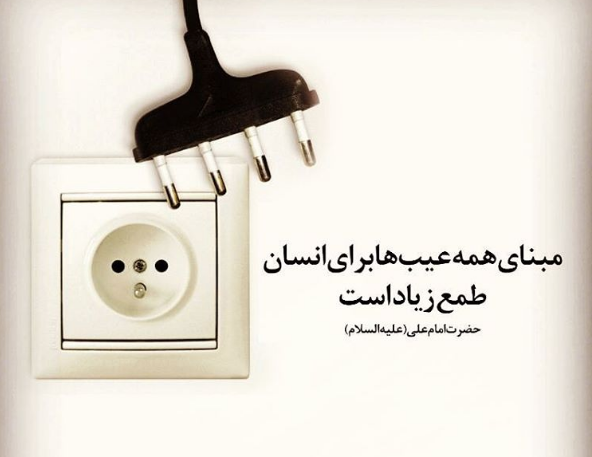           Răspuns: urcarea în vagoanele supraaglomerate. Se va accepta după sens.          Autor: Lina Acălugăritei, Maktub Acest personaj dintr-o saga fantastică americană a fost inspirat de animalul de companie al regizorului. Numele personajului a fost împrumutat de la denumirea animalului în limba rusă.  Numiți acest personaj.Răspuns: Chewbacca Comentariu: animalul de companie care i-a sugerat lui George Lucas imaginea lui Chewbacca a fost cîinele său. În rusă, cîine se traduce ”sobaka”.Sursa:https://miridei.com/interesnye-idei/neveroyatnye fakty/takoe_zagadochnoe_kino_30_interesnyh_faktov_o_filmah/Autor: Lina Acălugăritei, maktub Vorbind despre prestația fotbalistului Arturo Vidal, care a înscris un gol și apoi a ratat un penalti, comentatorul TRM aminteste titlul unei poezii de publicate în 1873. Care este acest titlu? Răspuns: Înger si demonSursa:http://www.referatele.com/referate/noi/romana/inger-si-demon--anal215318185.php Autor: Eugen Bîbîlici Atenție omisiuneÎntrebare cu omisiuni.Serialul Black Box povesteste cazurile iesite din comun cu care se confrunta urologul Catherine Black. Care 2 litere am omis in intrebare?Răspuns: NeComentariu: Catherine Black este neurolog. Black Box este o metafora pentru creierul uman.https://en.wikipedia.org/wiki/Black_Box_(TV_series) Autor: Eugen BîbîliciÎntr-o fotografie puteți vedea cum în havuzul care O reprezintă intenționat se toarnă șampon. Cine este EA?Răspuns: Afrodita.Comentariu: S-a născut din spuma mării.Autor: adaptată de MaktubII rundăMaterial distributiv: În imagine aveți doua modele de ceas-lumînare. Dar ce funcție îndeplineau cuiele înfipte în luminare.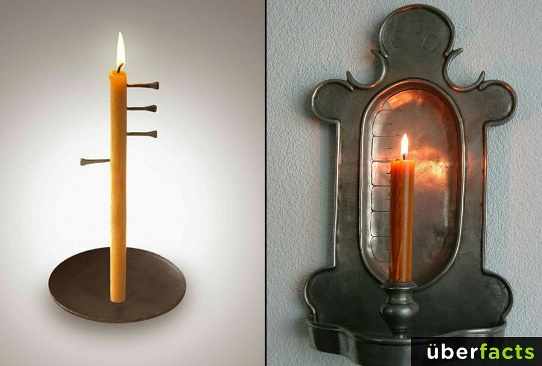 Răspuns: alarmăSursa: https://www.facebook.com/UberFacts/ Autor: Lina Acălugăritei, Maktub Serialul Westworld povestește despre un parc de distracții în care lucrurile o iau razna. Scenaristul Westworld este și autorul unui roman ecranizat în 1993. Numiți ecranizarea.Răspuns: Jurassic parkAutor: Eugen BîbîliciÎntrebare cu înlocuiri. Prin alfa au fost înlocuite 2 cuvinte.Modelul de operare al companiei NAC este deseori numit ”încăpățînat”. Deschisă în 1969, este singura companie care și-a pastrat echipamentul necesar pentru producerea alfelor, iar în 2014 a vîndut circa 10 milione de alfe, mai mult decît oricînd în istoria sa. Președintele companie, explică acest success prin nostalgia cumpărătorilor și creșterea numărului de susținători al mișcării retro.  Ce a fost înlocuit prin alfa?Răspuns: casete audio Sursa: https://www.bloomberg.com/news/articles/2015-09-01/this-company-is-still-making-audio-cassettes-and-sales-are-better-than-ever Comentariu: denumirea companiei NAC - National Audio CompanyAutor: Maktub Actorul  Havier Bardem conclude că aproape în fiecare dimineață cînd face ASTA se convinge că Darwin avea dreptate. Ce am înlocuit prin FACE ASTA? Răspuns: se privește în oglindă. Se va accepta după sens.Comentariu: actorul afirmă că diminețele văzîndu-și chipul în oglindă se convinge că omul a provenit de la maimuțăSursa: "Теленеделя", 2013, N 48.Autor: adaptată de MaktubHenry Menken afirmă: din 100 de oameni care fac parte din orice Guvern, doi sunt cinstiți și deștepți, zece sunt mizerabili iar restul 80 sunt Xși. Dar cîți Xși sunt la început de partidă.Răspuns: 16. Se va considera corect și 8 albi/8 negri.Comentariu: prin X a fost înlocuit cuvîntul pion. La început de orice partidă de șah în joc sunt 16 pioni.Sursa: http://shoyher.narod.ru/Portret_fajl/Menkengen.htmlAutor: Adaptat de Maktub. Din aprilie 2017 în India a intrat în vigoare legea care indică că baruruile și magazinele care vînd băuturi alcoolice trebuie să se afle la o distanță de cel puțin 500 de metri de la autostrdă. Ca rezultat mulți dintre proprietari și-au închis localurile. Însă s-a găsit un barmen ingenios care a construit în fața localului un Z. Ce am înlocuit prin Z, știind că datorită lui vizitatorii barului ar putea fi comparați cu niște personaje mitice. Răspuns: LabirintComentariu: Labirintul lungea drumul parcurs de la autostrada spre bar. Eroi mitici – Tezeu și MinotaurSursă: http://mi3ch.livejournal.com/3742782.htmlAutor: MaktubImediat după cuplarea navelor corăbiilor spațiale „Soyuz“ și „Apollo“ Alexei Leonov la apucat pe americanul Stafford de braț și l-a tras în interiorul navei sovietice. Ce astfel a evitat sa facă Leonov?Răspuns: să se salute peste pragSe acceptă: să se salute în/pe prag.Comentariu: Comandanții echipelor sovietice și americane trebuiau să dea mâinile pe teritoriul neutru — între navele spațiale. Dar Alexei Leonov a fost fidel tradițiilor rusești: peste prag nu se salută.Autor: adaptată de Maktub. Într-o caricatură, feliile de salam de formă dreptunghiulară au niște pete de slănină și sunt folosite nu numai în calitate de produse alimentare ci și pentru divertisment. Cu ce cuvânt de origine latină este denumit acest tip de salam?Raspuns: Domino.Sursa (e): http://caricatura.ru/art/doljenets/url/parad/doljenets/12968/Autor: adaptată de Maktub. Hollywood-ul şi Bollywood-ul sunt bine cunoscute pentru filmele produse de-a lungul anilor. De fapt, de ceva timp Nollywood-ul ocupă primul loc după numărul de filme produse. Dar în ce ţară se află Nollywood dacă filmele produse acolo sunt în limba engleză, dar şi în limbile Yoruba, Hausa, Igbo, Itsekiri sau Edo?

Răspuns: Nigeria, Nollywood vine de la Nigeria şi Hollywood. Cea mai veche utilizare a cuvântului datează din 2002 într-un articol al lui Matt Steinglass din The New York Times, unde era folosit pentru a descrie cinematografia nigeriană.Autor: Livia Turcanu, Prințese și SupermaniÎn ebraică se numește „Kubiia Hungarit“. Cum s-ar traduce în română?Raspuns: Cubul lui Rubik.Comentariu: Erno Rubik este ungurAutor: adaptată de MaktubIII rundăMaterial distributiv:"He one holy roller""He wear no shoe-shine" "He got Ono sideboard""Got to be good looking”Există o presupunere că fiecare cuplet din această piesă muzicală este dedicat unui membru al formației.  Numiți pe oricare din ei? Răspuns: John Lennon, Paul McCartney, George Harrison and Ringo Starr.Comentariu: În intrebare se face referință la formația membrii formației The Beatles. Sursa: http://music-facts.ru/facts-rating/page32/Autor: Lina Acălugăritei, Maktub În anul 1928, membrii unii expediții spre rîul Srednekan s-au oprit la unul din afluenții rîului Kolîma crezînd că au ajuns la destinație. Totuși peste ceva timp cînd și-au dat seama că acesta nu a fost puctul final și au rebotezat rîul. Cum s-ar traduce în limba română denumirea acestui rîu.Răspuns: Virgula Comentariu: Pentru că punctul final – Srednekan- așa si nu a fosta tins în cadrul primei expediții, afluentul care a derutat geologii a fost numit în virgulă, indicînd că punctul încă urmează a fi pus. Sursa: http://muzey-factov.ru/from370Autor: Lina Acălugăriței, MaktubYoshimoto Imura a fost arestat pentru fabricarea unui pistol utilizînd un X. Una din domeniile de perspectivă în care X-ul va fi folosit este transplantologia. Numiți ce am înlocuit cu X.Răspuns: printer 3DAutor: adaptată de Maktub Pentru a atrage mai mulți oameni, flota Britanică a introdus în secolul XVIII funcția fictivă de „marinarul ALFEI”. Marinarii ALFEI nu se aflau pe nave, dar se regăseau pe listele salariaților. Funcția reprezintă unul din primele sisteme de asigurare. Ce am înlocuit prin ALFA?Răspuns: VăduvăComentariu: Din salariile „marinarilor văduvei” se achitau compensațiile familiilor celor decedați. Astfel mai mulți tineri veneau în flota pentru că aveau siguranța că familiile lor vor fi asigurate chiar și în cazul decesului lor.Sursa: https://ru.wikipedia.org/wiki/%D0%92%D0%B4%D0%BE%D0%B2%D1%8C%D0%B8_%D0%BC%D0%BE%D1%80%D1%8F%D0%BA%D0%B8 Autor: Maktub Acul de la Empire State Building actualmente este folosit în calitate de antenă pentru companiile de comunicații. Dar care era scopul acestui ac prin anii 20-30 ai sec XX , atunci cînd Empire State Building era cea mai înaltă clădire din lume 
Răspuns: parcare pentru dirijaburi. Autor: Octavian Plopa, Maktub În irlandeză denumirea ALFEI s-ar traduce ca muci de focă. În timp ce meșteșugarii antici greci reprezentau pe o altă ALFĂ sub o formă monstruoasă, sculptorii din secolul V începuseră să o prezinte ca fiind frumoasă și înspăimântătoare totodată. Numiți ALFARăspuns: Meduza           Sursa: https://ro.wikipedia.org/wiki/Meduz%C4%83_(dezambiguizare)                        http://mi3ch.livejournal.com/3343009.html            Autor: Eugen BîbîliciPe timpuri, în România se considera că oamenii de zapadă pot ocroti gospodarii de duhuri rele. Iată de ce erau decorați cu fular, mături și mergele. Dar din ce erau făcute mergelele?Răspuns: usturoiComentariu: se cunoaște că usturoiul este utilizat pentru alungarea duhurilor rele. Sursa: "Вокруг света", 2014, N 2.Autor: Adaptat de MaktubBanc.Cu ocazia zilei naționale a Marii Britanii doi prieteni, un englez și un chinez se plimbau prin Londra.- Uite-te la toate steagurile astea! Îmi umplu sufletul de mîndrie patriotică, spune chinezul.- Dar tu esti chinez iar astea sunt steaguri britanice !- Da ! Dar …Continuați fraza spusă de chinez.Răspuns: Uite-te la etichete.Pe toate scrie : Made in China.(Se acceptă după sens)Autor: Ghenadie Covalciuc, Prințese și SupermaniSe spune că rețeta acestuia a fost inventată într-un local din Paris vizitat frecvent de ruşi care au fugit de revoluţie. Numele lui este legat și de o femeie puternică din dinastia Tudor. Datorită efectelor sale este consumat mai mult dimineaţa. Răspundeţi prin două cuvinte ce am înlocuit prin „acesta”.Răspuns: Bloody MarySursă:http://www.esquire.com/food-drink/drinks/recipes/a27481/bloody-mary-origins-recipe/Autor: Florea Victoria, H5N1Întrebare cu înlocuiri.Jurnalistul Maxim Carelin, povestește că în una din călătoriile sale în Africa a fost însoțit de doi turiști coreeni. Aceștia, de fiecare dată cînd vedeau o suricată, fericiți strigau X iar cînd vedeau un porc cu negi strigau Y. Ce am înlocuit în întrebare prin X și Y.Răspuns: Timon și PumbaSursa: "Вокруг света", 2013, N 11.Autor: adaptată de Maktub. Runda IVDenumirea modernă a acestui joc se pare că se datorează unei greșeli de pronunție a scoțienilor din Evul mediu. Aceștia au preluat jocul de la olandezi care îl numea "club". Unii mai spun ca de fapt, denumirea  vine de la sintagma "Gentlemen Only, Ladies Forbidden", care s-a traduce "Doar pentru domni, interzis doamnelor". Care este jocul menționat în întrebare?Răspuns:GolfComentariu:la olandezi se numea ,,kolf’’ sau ,,kolve’’ scoțienii transformînd-o în,, gouf’’ sau  ,,golve’’. Gentlemen Only, Ladies Forbidden" = GOLFAutor: Ghenadie Covalciuc, Prințese și Supermani Dacă vreodată veți vizita muzeul de pe Baker Street ca să-l vedeți pe Sherlock Holmes, angajatul muzeului vă va spune că detectivul numai ce a ieșit afară, și, ca demonstrație, vă va prezenta o dovadă. Care anume? Vă rugăm să o numiți cât mai exact posibil.Răspuns: Luleaua fumegând (Luleaua aprinsă).Sursa (e): 100 muzee mari ale lumii. 1999. - P. 472.Autor: adaptată de MaktubAceastă onomatopee polineziană imită sunetul unui ciocănaș care lovește un ac. Numiți această onomatopee, intrată în uzul nostru (versiune — intrată sub pielea noastră).Raspuns: Tatu.Notă: De aici și cuvântul „tatuaj”.Sursa (e): IM Smirnova. Marea enciclopedie de fapte unicat. - M: Eksmo, 2009. - P. 20.Autor: adaptată de MaktubConform anecdotei, ea a început cu cuțite. Apoi, i-au apărut și ceasuri de mână, și bani. Numiți-o.Răspuns: ElvețiaComentariu: cuțite elvețiene, ceasuri elvețiene și băncile elvețiene.Sursa (e): http://www.anekdot.ru/id/515804/Autor: adaptată de MaktubPrintre ACEȘTIA erau și parașutiști, și trupe terestre — pentru a distruge tancurile și ofițerii inamici; dar și unități submarine. Numiți-i. Răspuns: Kamikaze.Autor: adaptată de MaktubSursa:https://ru.wikipedia.org/wiki/%D0%A2%D1%8D%D0%B9%D1%81%D0%B8%D0%BD%D1%82%D0%B0%D0%B9 Una din versiunea denumirii acestora în engleză este „capcană pentru soare“. Noi le numim printr-un cuvânt împrumutat din franceză. Care?Raspuns: vitralii.Comentariu: Lumina soarelui era, într-un fel, captată de sticla pictată cu vopsea.Autor: adaptată de MaktubActorul britanic Benedict Cumberbatch, glumește că uneori fiind de pe somn nu o poate pronunța  fără greșeli. Încercați voi într-un minut să o scriți corect. Răspuns: Cumberbatch .Comentariu: Actorul face glume pe seama propriei familii.Sursa: "Телескоп", 2013, N 46.Autor: adaptată de Maktub”Insula tropicală” este denumirea celui mai mare aqua parc acoperit din lume. Acesta se află în Germania și are o dimensiune de 360 m lungime și 260 m lățime. Inițial acesta a fost construit cu un alt scop. Numiți cu un cuvînt de origine franceză, ce se păstra inițial în această construcție?. Răspuns: dirijabil Sursa:1.http://www.travel.ru/wow/tropical_islands_resort.html  
            2. http://ru.wikipedia.org/wiki/Дирижабль Autor: adaptat de Maktub După mai mult de 900 încercări timp de 5 ani de A FACE ASTA, coreianca Cia Sa Sun în vîrstă de 69 ani, a devenit eroină națională iar odată cu reușita sa, compania Hyundai i-a facut un cadou pentru perseverența și insistența sa. Scriți într-un minut ce incerca să facă Cia Sa Sun?Răspuns: permis de conducereSursa: http://www.nytimes.com/2010/09/04/world/asia/04driver.html Autor: adaptată de MaktubCronicarii din peninsula Apenină își amintesc în scrierile lor, că ziua de 4 octombrie a lui 1582 a fost joi. Dar ce zi a fost 15 octombrie a aceluiași an?Răspuns: Vineri.Comentariu: Atunci a fost introdus calendarul Gregorian astfel încât, după 4 octombrie 1582, venea deodată data de 15 octombrieAutor: Valeriu Turea PSÎntrebări de rezervăHarry S. Truman a spus:”Nu mâna care semneaza legea deţine destinul Americii, ci mâna care ... ” Vă propunem să continuați citatul și peste un minut să exercitați unul din drepturile fundamentale a jucătorului de cuc.Răspuns: aruncă votul în urnă/care votează (acceptare după sens)Comentariu: It's not the hand that signs the laws that holds the destiny of America. It's the hand that casts the ballot.Surse: http://www.azquotes.com/quote/814310Autor Andrian Diordiţa, H5N1 + MaktubPodul Waterloo a fost construit în 1817 și a fost reconstruit prin anii 40 ai sec XX. Acest pod mai are 2 denumiri de alternativă, una care îi confirmă reputația proastă și a doua ”podul femeilor” . Dar din ce cauza este supranumit podul femeilor ?

Răspuns: A fost reconstruit de către femei.Comentariu: Al doilea razboi modial , bărbații sunt pe front.Autor: Octavian Plopa, Maktub 